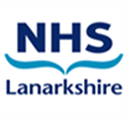 Clinical Guidelines SummaryGuideline BodyThis section will normally contain more detailed information to support summary and should have a content list to start with in his section.Basic tips:The guideline should be concise and not be too long. Less is more!Structure your guideline in a meaningful manner.Use plain English as much as possible and only use approved abbreviations (use full name when first used in guideline and abbreviations thereafter)Avoid adding personal details within your guideline body, such as individuals’ names, addresses, telephone number, emails etc.Consider different options, e.g. parts of your guidelines published as a pathway in a flow chart, tables and graphs (links can be embedded in guideline and opened by users)References/EvidenceAny content in your guideline that is either quoted, paraphrased and/or borrowed from an external source must be attributed to the original.
For published papers, Harvard referencing style is preferablee.g.Yaşar I., Kahveci R., Baydar Artantaş A., Ayhan Başer D., Gökşin Cihan F., Şencan I., Koç E. M., Özkara A. (2016) Quality Assessment of Clinical Practice Guidelines Developed by Professional Societies in Turkey, PLoS One. 11(6). DOI: https://doi.org/10.1371/journal.pone.0156483.AppendicesGovernance information for Guidance document2.You can include additional appendices with complimentary information that doesn’t fit into the main text of your guideline, but is crucial and supports its understanding.e.g. supporting documents for implementation of guideline, patient information, specific monitoring requirements for secondary and primary care clinicians, dosing regimen/considerations according to weight and/or creatinine clearanceTARGET AUDIENCESuggested options include Board-wide, secondary care, primary care, care homes etc.PATIENT GROUPWhich patients or patient groups does this guidance apply to (e.g. all paediatric patients)Lead Author(s):Endorsing Body:Version Number:Approval dateReview Date:Responsible Person (if different from lead author)CONSULTATION AND DISTRIBUTION RECORDCONSULTATION AND DISTRIBUTION RECORDCONSULTATION AND DISTRIBUTION RECORDCONSULTATION AND DISTRIBUTION RECORDCONSULTATION AND DISTRIBUTION RECORDContributing	Author	/ AuthorsContributing	Author	/ AuthorsConsultation  Process  / Stakeholders:Consultation  Process  / Stakeholders:DistributionDistributionCHANGE RECORDCHANGE RECORDCHANGE RECORDCHANGE RECORDCHANGE RECORDCHANGE RECORDCHANGE RECORDDateDateLead AuthorLead AuthorChangeVersion No.Version No.e.g. Review, revise and update of policy in line with contemporary professional structures and practice         112233.44Removal os Sodium Chloride for baldder irrigation  5  5